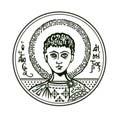 ΑΡΙΣΤΟΤΕΛΕΙΟ ΠΑΝΕΠΙΣΤΗΜΙΟ ΘΕΣΣΑΛΟΝΙΚΗΣΣΧΟΛΗ ΘΕΤΙΚΩΝ ΕΠΙΣΤΗΜΩΝ ΤΜΗΜΑ ΜΑΘΗΜΑΤΙΚΩΝΑΙΤΗΣΗΕΠΩΝΥΜΟ: ……………………………....... ΟΝΟΜΑ: ……………………………………. Ι∆ΙΟΤΗΤΑ: …………………………………. ΤΟΜΕΑΣ: …………………………………...………………………………………………...………………………………………………...ΤΗΛ.:«Χορήγηση άδειας για συµµετοχή σε εισηγητική επιτροπή / εκλεκτορικό σώµα / 7/µελή εξεταστική επιτροπή διδακτορικής διατριβής  στο Τµήµα……………………………………….του Πανεπιστηµίου……………...…………………………….…………………».Θεσσαλονίκη,Ο Τοµέας ……………....................................……………………………………. συνηγορεί.Ο/Η ∆ιευθυντής/ντρια του ΤοµέαΠΡΟΣΤην Πρόεδρο του Τµήµατος Μαθηµατικών του Α.Π.Θ.ΘεσσαλονίκηΚυρία Πρόεδρε,Σας   παρακαλώ   να   γίνουν   οι   απαραίτητες ενέργειες	για	να	µου	χορηγηθεί	άδεια………………....ηµερών από …………………………,για …………………………………………………………….……………………...…………………………..…………………………………………………………..…………………………………………………………..…………………………………………………………..…………………………………………………………..…………………………………………………………..……………………………………………………………..Στα	διδακτικά	µου	καθήκοντα	θα	µε αντικαθιστά …………………………………………….…………………………………………………………..Με τιµή